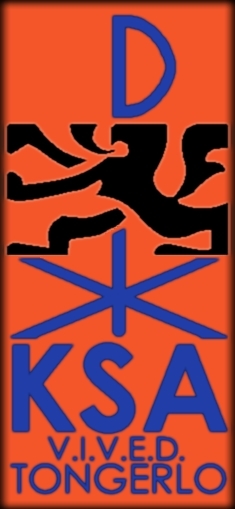 Beste pagaddersOm het nieuwe werkjaar goed in te zetten hebben we weer tal van leuke activiteiten op de kalender staan! Als jullie niet kunnen mag je daltijd een berichtje sturen. Denk er ook aan om zeker de naam in het hemd en vlaarke te schrijven zodat we deze kunnen terugbezorgen als ze toevallig kwijt geraken.Dit jaar zal ons kamp doorgaan van 16 tot 23 juli! Noteer dit zeker al in de agenda!ActiviteitenkalenderPagaddersWat?Wanneer?Hoe laat?Meebrengen?Kennismakings activiteitZondag 15 oktober 201714u00 – 16u00Kleding aanpassen aan het weerWat?Wanneer?Meebrengen?Dag van de jeugdbeweging20 oktober 2017Op de dag van de jeugdbeweging doen we allemaal ons uniform aan naar school!Wat?Wanneer?Hoe laat?Meebrengen?Halloween Vrijdag 27 oktober 201719u00 – 21u00Eng verkleden, warme kledij.Wat?Wanneer?Hoe laat?Meebrengen?Waar?bosspelZondag 12 november 201714u00 – 16u00kleren die vuil mogen wordenvoor praktische reden komen we samen aan het Sjapooke in Opitter. Adres Bergstraat 19, 3960 Opitter.wat?Wanneer?Hoe laat?Meebrengen?Cluedo DorpspelZaterdag 25 november 201714u00 – 16u00uniformwat?Wanneer?Hoe laat?Meebrengen?fotozoektochtZondag 10 december 201714u00 – 16u00uniform, speurneus              Wat?Wanneer?Hoe laat?Meebrengen?Kerst kroketten quizVrijdag 22 december 201719u00 – 21u00een lege maag en volle hersenen!